§121.  Exclusive power of registrar(CONTAINS TEXT WITH VARYING EFFECTIVE DATES)The registrar has the exclusive power, subject to section 163, to determine whether a person who applies for registration as a voter meets the qualifications prescribed by this Title.  [PL 1985, c. 161, §6 (NEW).]1.  Oath may be required.  In making this determination, the registrar may require any person who testifies before the registrar concerning the person's qualifications or those of another to swear to the truth of the person's statements.[RR 2019, c. 2, Pt. B, §36 (COR).]1-A.  (TEXT EFFECTIVE UNTIL 2/01/24) Identification and proof.  Registration applications taken by outside agencies must be transferred to the Secretary of State within 5 days of receipt.  An applicant who attempts to register within 30 days of an election must be advised that the registrar might not receive the application before the deadline for online, mail or 3rd-person registration set forth in section 121‑A, but that the applicant may register in person no later than the deadline for in-person registration set forth in section 121‑A.Registration applications received by the Secretary of State from outside agencies 30 days or more before an election must be transferred to the appropriate registrar's office within 7 business days of receipt.  Registration applications received by the Secretary of State from outside agencies less than 30 days before an election must be transferred to the appropriate registrar's office within 5 business days of receipt.  Registration applications submitted online must be received by the Secretary of State by midnight on the 21st day before election day and must be transmitted to the appropriate registrar's office daily.  Registration applications by mail or by a 3rd person must be received in the registrar's office by the close of business on the 21st day before election day in order for persons' names to appear on the incoming voting list for that election.  The 20-day period before the election is the closed period for outside registrations.  The registrar shall send the notice required by section 122 no later than the 18th day before election day to all voters whose applications were submitted online, submitted by mail or submitted by a 3rd person as long as the registrar received the application by the 21st day before election day.A person who registers in person shall show proof of identity and residency.  If satisfactory proof of identity and residency can not be provided to the registrar or deputy, the person's name is entered into the central voter registration system and placed on the incoming voting list and the person casts a challenged ballot.  If the person shows satisfactory proof of identity and residency prior to voting on election day, the person's ballot is not challenged.[PL 2021, c. 439, §2 (AMD); PL 2021, c. 439, §15 (AFF).]1-A.  (TEXT EFFECTIVE 2/01/24) Identification and proof.  Registration applications taken by outside agencies must be transferred to the Secretary of State within 5 days of receipt.  An applicant who attempts to register within 30 days of an election must be advised that the registrar might not receive the application before the deadline for online, mail or 3rd-person registration or for automatic voter registration set forth in section 121‑A, but that the applicant may register in person no later than the deadline for in-person registration set forth in section 121‑A.Registration applications received by the Secretary of State from outside agencies 30 days or more before an election must be transferred to the appropriate registrar's office within 7 business days of receipt.  Registration applications received by the Secretary of State from outside agencies less than 30 days before an election must be transferred to the appropriate registrar's office within 5 business days of receipt.  Registration applications submitted online must be received by the Secretary of State by the deadline for registration set forth in section 121‑A and must be transmitted to the appropriate registrar's office the next business day following receipt.  Registration applications transmitted by the Department of the Secretary of State, Bureau of Motor Vehicles pursuant to section 232 or by a source agency other than the Bureau of Motor Vehicles pursuant to section 233 must be received by the Secretary of State by the deadline for registration set forth in section 121‑A and must be transmitted to the appropriate registrar's office the next business day following receipt. Registration applications by mail or by a 3rd person must be received in the registrar's office by the close of business on the 21st day before election day in order for persons' names to appear on the incoming voting list for that election.  The 20-day period before the election is the closed period for outside registrations, except for those registration applications transmitted by the deadline for registration set forth in section 121‑A by the Department of the Secretary of State, Bureau of Motor Vehicles pursuant to section 232 or by a source agency other than the Bureau of Motor Vehicles pursuant to section 233.  The registrar shall send the notice required by section 122 no later than the 18th day before election day to all voters whose applications were submitted online, submitted by mail or submitted by a 3rd person as long as the registrar received the application by the 21st day before election day.A person who registers in person shall show proof of identity and residency.  If satisfactory proof of identity and residency cannot be provided to the registrar or deputy, the person's name is entered into the central voter registration system and placed on the incoming voting list and the person casts a challenged ballot.  If the person shows satisfactory proof of identity and residency prior to voting on election day, the person's ballot is not challenged.[PL 2023, c. 291, §1 (AMD); PL 2023, c. 291, §4 (AFF).]2.  Political party not a qualification.  The registrar shall be impartial as to the political party of the applicant in determining the applicant's voting qualifications.[PL 1989, c. 313, §1 (AMD).]SECTION HISTORYPL 1985, c. 161, §6 (NEW). PL 1989, c. 313, §1 (AMD). PL 1993, c. 473, §6 (AMD). PL 1993, c. 473, §46 (AFF). PL 1993, c. 695, §5 (AMD). PL 1997, c. 436, §22 (AMD). PL 1999, c. 426, §6 (AMD). PL 2005, c. 453, §12 (AMD). PL 2011, c. 534, §4 (AMD). RR 2019, c. 2, Pt. B, §36 (COR). PL 2021, c. 439, §2 (AMD). PL 2021, c. 439, §15 (AFF). PL 2023, c. 291, §1 (AMD). PL 2023, c. 291, §4 (AFF). The State of Maine claims a copyright in its codified statutes. If you intend to republish this material, we require that you include the following disclaimer in your publication:All copyrights and other rights to statutory text are reserved by the State of Maine. The text included in this publication reflects changes made through the First Regular Session and the First Special Session of the131st Maine Legislature and is current through November 1, 2023
                    . The text is subject to change without notice. It is a version that has not been officially certified by the Secretary of State. Refer to the Maine Revised Statutes Annotated and supplements for certified text.
                The Office of the Revisor of Statutes also requests that you send us one copy of any statutory publication you may produce. Our goal is not to restrict publishing activity, but to keep track of who is publishing what, to identify any needless duplication and to preserve the State's copyright rights.PLEASE NOTE: The Revisor's Office cannot perform research for or provide legal advice or interpretation of Maine law to the public. If you need legal assistance, please contact a qualified attorney.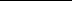 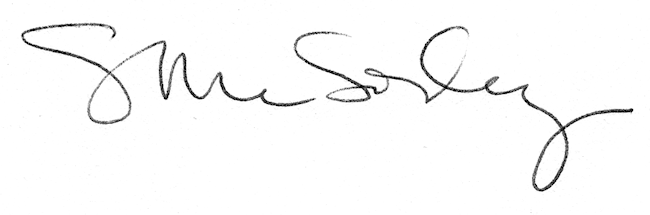 